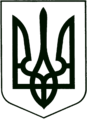 УКРАЇНА
МОГИЛІВ-ПОДІЛЬСЬКА МІСЬКА РАДА
ВІННИЦЬКОЇ ОБЛАСТІ  РІШЕННЯ №972 Про заслуховування інформації  про виконання бюджету Могилів-Подільської міської територіальної громади за 2023 рік         Відповідно до ст. 26 Закону України «Про місцеве самоврядування в Україні», п.4 ст.80 Бюджетного кодексу України, виходячи із стану виконання бюджету Могилів-Подільської міської територіальної громади, -                                                 міська рада ВИРІШИЛА:1. Заслухати та взяти до відома інформацію про виконання бюджету     Могилів-Подільської міської територіальної громади за 2023 рік: -  по доходах у сумі 572025,9 тис. грн, у тому числі доходи загального     фонду бюджету міської територіальної громади у сумі 492477,6 тис. грн    та доходи спеціального фонду бюджету міської територіальної громади     у сумі 79548,3 тис. грн; по видатках у сумі 653440,9 тис. грн, у тому числі видатки загального  фонду бюджету міської територіальної громади у сумі 440730,7 тис. грн  та видатки спеціального фонду бюджету міської територіальної громади   у сумі 212710,2 тис. грн. 2. Контроль за виконанням даного рішення покласти на першого заступника  міського голови Безмещука П.О. та на постійну комісію міської ради з питань фінансів, бюджету, планування соціально-економічного розвитку, інвестицій та міжнародного співробітництва (Трейбич Е.А.).                   Міський голова                                                   Геннадій ГЛУХМАНЮКВід 23 лютого 2024 року  41 сесії      8 скликання